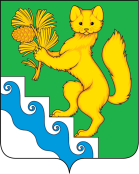 АДМИНИСТРАЦИЯ БОГУЧАНСКОГО  РАЙОНАПОСТАНОВЛЕНИЕ06.09.2023                        с. Богучаны                             №898-пОб утверждении состава Общественного  Совета по развитию массового спорта и физической культуры в Богучанском районеВ соответствии с пунктом 8 постановления Правительства Красноярского края от 09.08.2010 № 435-п «Об утверждении Порядка создания общественных советов при органах исполнительной власти Красноярского края», руководствуясь статьями 7, 43, 47 Устава Богучанского района, Красноярского краяПОСТАНОВЛЯЮ:1. Утвердить состав Общественного  Совета по развитию массового спорта и физической культуры в Богучанском районе согласно приложению.2. Контроль за исполнением постановления возложить на заместителя Главы      Богучанского    района    по социальным вопросам И.М. Брюханова.3. Постановление вступает в силу со дня, следующего за днём его опубликования в Официальном вестнике Богучанского района.И.о.  Главы Богучанского района				   		В.М. ЛюбимПриложение к Постановлениюадминистрации Богучанского района                                                                                    от 06.09.2023 №  898-п              Состав Общественного  Совета  по развитию массового спорта и физической культуры в Богучанском районе (далее общественный совет)Озарнин Иван Петрович – председатель Общественного  Совета Члены Общественного  Совета:Пискунов Евгений ВладимировичПетрович Виктор НиколаевичМухин Виталий АлександровичРоманцов Сергей ПетровичБелобородова Наталья Михайловна 